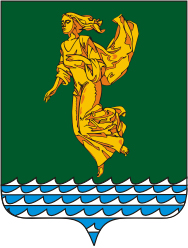 Руководствуясь статьей 32 Устава Ангарского городского округа, статьей 12 Регламента Думы Ангарского городского округа, утвержденного решением Думы Ангарского городского муниципального образования 30.04.2015 года № 01-01/01рД,  в соответствии со статьей 3 Положения о комиссиях Думы Ангарского городского округа, утвержденного решением Думы Ангарского городского округа от 27.05.2015 года  № 24-03/01рД,  на основании заявлений депутатов Думы Ангарского городского округа, Дума Ангарского городского округа ПОСТАНОВИЛА:Сформировать постоянную комиссию Думы Ангарского городского округа по регламенту, депутатской этике и местному самоуправлению  в следующем составе:Детышев Артем Александрович;Козлов Андрей Александрович;Алексеев Александр Лаврентьевич;Белоус Наталья Николаевна; Ягодзинский Денис Васильевич;Новиков Михаил Александрович;Котова Мария Владимировна; Бреус Евгений Сергеевич.Сформировать постоянную комиссию Думы Ангарского городского округа по бюджету, экономической политике и  муниципальному имуществу  в следующем составе:Городской Александр Александрович;Белоус Наталья Николаевна;Стрельникова Наталья Анатольевна;Куранов Александр Евдокимович;Надымов Дмитрий Владимирович;Цымбалюк Юлия Александровна;Болгов Андрей Игоревич;Букрей Юлия Геннадьевна.Сформировать постоянную комиссию Думы Ангарского городского округа по архитектуре, градостроительству и землепользованию  в следующем составе:Городской Александр Александрович;Алексеев Александр Лаврентьевич;Шиянов Александр Юрьевич;Токовенко Светлана Ивановна;Дресвянский Михаил Георгиевич; Лотоцкий Роман Анатольевич;Цымбалюк Юлия Александровна;Бреус Евгений Сергеевич.Сформировать постоянную комиссию Думы Ангарского городского округа по жилищно-коммунальному хозяйству, транспорту, предпринимательству и сельскому хозяйству в следующем составе:Козлов Андрей Александрович;Токовенко Светлана Ивановна;Дресвянский Михаил Георгиевич;Букрей Юлия Геннадьевна;Шарков Сергей Валерьевич;Лобанов Дмитрий Тимофеевич;Шарпинская Ольга Владимировна;Иванов Олег Владимирович.Сформировать постоянную комиссию Думы Ангарского городского округа по вопросам социальной сферы в следующем составе:Детышев Артем Александрович;Стрельникова Наталья Анатольевна;Ягодзинский Денис Васильевич;Лотоцкий Роман Анатольевич;Котова Мария Владимировна; Желтоногова Ольга Алексеевна;Иванова Наталья Павловна.Сформировать постоянную комиссию Думы Ангарского городского округа по общественной безопасности, правопорядку и экологии в следующем составе:Шиянов Александр Юрьевич;Куранов Александр Евдокимович;Новиков Михаил Александрович;Надымов Дмитрий Владимирович;Болгов Андрей Игоревич;Желтоногова Ольга Алексеевна;Иванов Олег Владимирович.Настоящее постановление опубликовать в газете «Ангарские ведомости». Настоящее постановление вступает в силу со дня его подписания.Председатель Думы Ангарского городского округа  					             А.А. ГородскойИркутская областьДУМА Ангарского городского округа второго созыва 2020-2025 гг.ПОСТАНОВЛЕНИЕ 17.09.2020                                                                                                             № 03-ДО персональном составе постоянных комиссий Думы Ангарского городского округа                                                    